جمعيات الدول الأعضاء في الويبوسلسلة الاجتماعات الثانية والخمسونجنيف، من 10 إلى 12 ديسمبر 2013جدول الأعمال الموحّد والمفصّلالذي اعتمدته الجمعياتمقدمةتتضمن هذه الوثيقة بنود جداول أعمال الجمعيات وسائر الهيئات (الوارد ذكرها في الوثيقة A/52/INF/1) بطريقة موحدة، أي أن كل مسألة تعني أكثر من جمعية أو هيئة واحدة تشكل بندا واحدا من بنود جدول الأعمال.وكلّ بند من بنود جدول الأعمال مفصّل. وترد تحت كل بند البيانات الآتية:"1"	الجمعيات وسائر الهيئات المعنية،"2"	والرئيس (وفقا للمادة 42 من النظام الداخلي العام للويبو)،"3"	والوثيقة أو الوثائق التحضيرية، إن وجدت.وستعقد جلسات الصباح من الساعة 10:00 إلى 13:00 وجلسات بعد الظهر من الساعة 15:00 إلى 18:00. وستنظَّم حسب الحاجة جلسات مسائية من الساعة 19:00 فما بعد.ويرجى الالتفات إلى أنه من الممكن طرح أي بند من بنود جدول الأعمال للنقاش في أي يوم ما بين 10 و12 ديسمبر 2013، بقرار من الرئيس ووفقا للنظام الداخلي العام للويبو.قائمة بنود جدول الأعمالافتتاح الدوراتاعتماد جدول الأعمالاعتماد التقرير العام والتقارير الفردية لكل هيئة رئاسية (سلسلة الاجتماعات الحادية والخمسون - من 23 سبتمبر إلى 2 أكتوبر 2013)التخطيط ووضع الميزانيةقرار الجمعية العامة فيما يخص القرار الذي اتخذته لجنة التنسيق بشأن المكاتب الخارجية أثناء دورتها السابعة والستين (الدورة العادية الرابعة والأربعون)اقتراح البرنامج والميزانية للثنائية 2014/15السياسات العامة للويبو بشأن إدارة المكاتب الخارجيةالتدقيق والرقابة الإداريةالحوكمة في الويبولجان الويبو وإطار وضع القواعد والمعايير الدوليةالنظر في الدعوة إلى عقد مؤتمر دبلوماسي لاعتماد معاهدة بشأن قانون التصاميمبعض المسائل المتعلقة باللجنة الدائمة المعنية بحق المؤلف والحقوق المجاورة (لجنة حق المؤلف)تقارير عن لجان الويبو الأخرى: اللجنة المعنية بمعايير الويبو (لجنة المعايير)اختتام الدوراتاعتماد التقرير العام وتقرير الدورة الاستثنائية للجمعية العامة (سلسلة الاجتماعات الثانية والخمسون لجمعيات الدول الأعضاء في الويبو)اختتام الدوراتجدول الأعمال الموحّد والمفصّلالبند 1 من جدول الأعمال	افتتاح الدوراتالجمعيات وسائر الهيئات المعنية:	كلهاالرئيس:	رئيس الجمعية العامةالوثيقة:	A/52/INF/1 (معلومات عامة)البند 2 من جدول الأعمال	اعتماد جدول الأعمالالجمعيات وسائر الهيئات المعنية:	كلهاالرئيس:	رئيس الجمعية العامةالوثيقة:	هذه الوثيقةالبند 3 من جدول الأعمال	اعتماد التقرير العام والتقارير الفردية لكل هيئة رئاسية (سلسلة الاجتماعات الحادية والخمسون - من 23 سبتمبر إلى 2 أكتوبر 2013)الجمعيات وسائر الهيئات المعنية:	كلهاالرئيس:	رئيس الجمعية العامةالوثائق:	الوثيقة A/51/20  (التقرير العام)الوثيقة WO/GA/43/22  (التقرير)الوثيقة WO/CF/33/1  (التقرير)الوثيقة WO/CC/67/4  (التقرير)الوثيقة P/A/46/1  (التقرير)الوثيقة P/EC/52/1  (التقرير)الوثيقة B/A/40/1  (التقرير)الوثيقة B/EC/58/1  (التقرير)الوثيقة MM/A/46/3  (التقرير)الوثيقة H/A/32/3  (التقرير)الوثيقة N/A/32/1  (التقرير)الوثيقة LI/A/29/2  (التقرير)الوثيقة LO/A/32/1  (التقرير)الوثيقة IPC/A/33/5  (التقرير)الوثيقة PCT/A/44/5  (التقرير)الوثيقة BP/A/29/1  (التقرير)الوثيقة VA/A/25/1  (التقرير)الوثيقة WCT/A/12/1  (التقرير)الوثيقة WPPT/A/12/1  (التقرير)الوثيقة PLT/A/11/2  (التقرير)الوثيقة STLT/A/5/2  (التقرير)التخطيط ووضع الميزانيةالبند 4 من جدول الأعمال	قرار الجمعية العامة فيما يخص القرار الذي اتخذته لجنة التنسيق بشأن المكاتب الخارجية أثناء دورتها السابعة والستين (الدورة العادية الرابعة والأربعون)الجمعيات وسائر الهيئات المعنية:	الجمعية العامةالرئيس:	رئيس الجمعية العامة الوثيقة:	WO/GA/44/1  (قرار الجمعية العامة فيما يخص القرار الذي اتخذته لجنة التنسيق بشأن المكاتب الخارجية أثناء دورتها السابعة والستين (الدورة العادية الرابعة والأربعون))البند 5 من جدول الأعمال	اقتراح البرنامج والميزانية للثنائية 2014/2015الجمعيات وسائر الهيئات المعنية:	كلهاالرئيس:	رئيس الجمعية العامة الوثائق:	A/51/7 Rev. (اقتراح البرنامج والميزانية للثنائية 2014/2015)
وA/51/INF/6 (ورقة المعلومات عن المكاتب الخارجية(
وA/51/INF/6 Add. (إضافة إلى ورقة المعلومات عن المكاتب الخارجية(
وA/51/INF/6 Add.2 (إضافة إلى ورقة المعلومات عن المكاتب الخارجية(
وA/51/INF/6 Add.3 (إضافة إلى ورقة المعلومات عن المكاتب الخارجية(
وA/51/13 (ملخص القرارات والتوصيات الصادرة عن لجنة البرنامج والميزانية في دورتها الحادية والعشرين )من 8 إلى 12 يوليو 2013)(
وA/51/14 (ملخص القرارات والتوصيات الصادرة عن لجنة البرنامج والميزانية في دورتها الحادية والعشرين )من 9 إلى 13 سبتمبر 2013)(
وA/51/20 (التقرير العام(
وA/52/2 (اقتراح من مجموعة بلدان أمريكا اللاتينية والكاريبي بشأن البرنامج 20 من (اقتراح البرنامج والميزانية للثنائية 2014/2015(البند 6 من جدول الأعمال	السياسات العامة للويبو بشأن إدارة المكاتب الخارجيةالجمعيات وسائر الهيئات المعنية:	كلهاالرئيس:	رئيس الجمعية العامةالوثيقة:	A/52/3 (السياسات العامة للويبو بشأن إدارة المكاتب الخارجية)التدقيق والرقابة الإداريةالبند 7 من جدول الأعمال	الحوكمة في الويبوالجمعيات وسائر الهيئات المعنية:	الجمعية العامةالرئيس:	رئيس الجمعية العامةالوثائق:	WO/GA/43/18 (الحوكمة في الويبو)
وA/51/14 (ملخص القرارات والتوصيات الصادرة عن لجنة البرنامج والميزانية في دورتها الحادية والعشرين )من 9 إلى 13 سبتمبر 2013)(
وWO/GA/43/22 (التقرير(
وWO/GA/44/3 (الحوكمة في الويبو)لجان الويبو وإطار وضع القواعد والمعايير الدوليةالبند 8 من جدول الأعمال	النظر في الدعوة إلى عقد مؤتمر دبلوماسي لاعتماد معاهدة بشأن قانون التصاميمالجمعيات وسائر الهيئات المعنية:	الجمعية العامةالرئيس:	رئيس الجمعية العامةالوثائق:	WO/GA/43/12 (بعض المسائل المتعلقة بالدعوة إلى عقد مؤتمر دبلوماسي معني باعتماد معاهدة بشأن قانون التصاميم)
وWO/GA/43/22 (التقرير(
وWO/GA/44/2 (مسائل تتعلق بالدعوة إلى عقد مؤتمر دبلوماسي لاعتماد معاهدة بشأن قانون التصاميم(البند 9 من جدول الأعمال	بعض المسائل المتعلقة باللجنة الدائمة المعنية بحق المؤلف والحقوق المجاورةالجمعيات وسائر الهيئات المعنية:	الجمعية العامةالرئيس:	رئيس الجمعية العامةالوثائق:	WO/GA/43/13 (تقرير عن عمل اللجنة الدائمة المعنية بحق المؤلف والحقوق المجاورة)
وWO/GA/43/22 (التقرير(
وWO/GA/44/4 (تقرير عن عمل اللجنة الدائمة المعنية بحق المؤلف والحقوق المجاورة)البند 10 من جدول الأعمال	تقارير عن لجان الويبو الأخرى: اللجنة المعنية بمعايير الويبوالجمعيات وسائر الهيئات المعنية:	الجمعية العامةالرئيس:	رئيس الجمعية العامةالوثائق:	WO/GA/43/16 (تقارير إعلامية عن لجان الويبو الأخرى)
وWO/GA/43/22 (التقرير(
وWO/GA/44/5 (تقارير عن لجان الويبو الأخرى: اللجنة المعنية بمعايير الويبو(اختتام الدوراتالبند 11 من جدول الأعمال	اعتماد التقرير العام وتقرير الدورة الاستثنائية للجمعية العامة (سلسلة الاجتماعات الثانية والخمسون لجمعيات الدول الأعضاء في الويبو)الجمعيات وسائر الهيئات المعنية:	كلهاالرئيس:	رئيس الجمعية العامةالوثائق:	التقاريرالبند 12 من جدول الأعمال	اختتام الدوراتالجمعيات وسائر الهيئات المعنية:	كلهاالرئيس:	رئيس الجمعية العامةالوثيقة:	لا شيء[نهاية الوثيقة]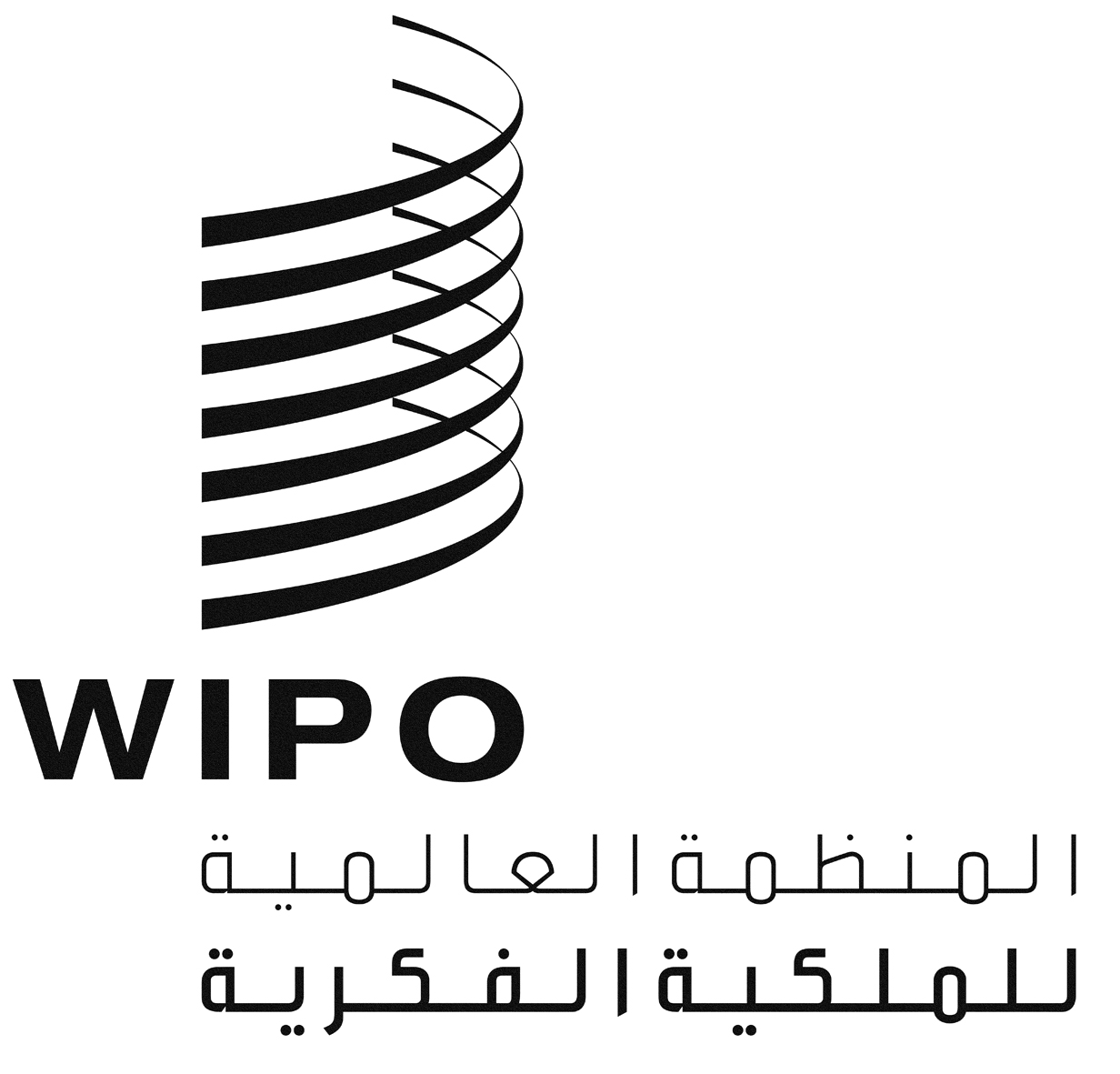 AA/52/1A/52/1A/52/1الأصل: بالإنكليزيةالأصل: بالإنكليزيةالأصل: بالإنكليزيةالتاريخ: 12 ديسمبر 2013التاريخ: 12 ديسمبر 2013التاريخ: 12 ديسمبر 2013